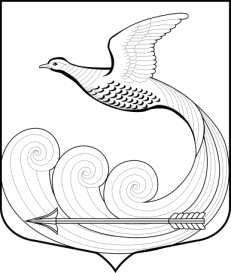 Г Л А В АМУНИЦИПАЛЬНОГО ОБРАЗОВАНИЯ КИПЕНСКОЕ СЕЛЬСКОЕ ПОСЕЛЕНИЕ ЛОМОНОСОВСКОГО МУНИЦИПАЛЬНОГО РАЙОНА ЛЕНИНГРАДСКОЙ ОБЛАСТИРАСПОРЯЖЕНИЕ № 2д. Кипень                                                                                              16 февраля 2023 года«О назначении очередного заседанияСовета  депутатов МО Кипенское сельское поселениеЛомоносовского муниципального района Ленинградской области»Назначить очередное заседание Совета депутатов МО Кипенское сельское поселениеЛомоносовский муниципальный район Ленинградской области  на 28.02.2023г. в  17.00. Место проведения – кабинет главы МО расположенный на втором этаже административного здания по адресу: 188515, ленинградская область, Ломоносовский район,д. Кипень, Ропшинское шоссе д.5.Утвердить проект основных вопросов повестки дня и список приглашенных на очередное заседание, согласно приложению.Персонально уведомить каждого депутата Совета депутатов  о дате, времени, месте предстоящего заседания и проекте повестки дня по средствам телефонной связи, либо по электронной почте.Настоящее распоряжение направить в местную администрацию и разместить на официальном сайте  в сети «Интернет» по адресу: кипенское.рфПредседатель Совета депутатовМО Кипенское сельское поселение:                          Кюне М.В.                                                                           ПРОЕКТ                                                                           Приложение к Распоряжению                                                                            Главы МО Кипенское сельское                                                                           Поселение  №2 от «16» февраля 2023 годаПОВЕСТКА  ДНЯочередного заседания Совета депутатов МО Кипенское сельское поселениед. Кипень                                                                                             28.02.2023 года1.О принятии решения «О разделе земельного участка принадлежащего МО Кипенское сельское поселение»докладчик : глава МО – Кюне М.В.содокладчик : юрист – Ломако Ю.С. председатель комиссии по законности и правопорядка совета депутатов МО – Мутин А.Н.		2. О внесении изменений в Решение Совета депутатов МО Кипенское сельское поселение № 25 от 24.10.2023г. «Об установлении земельного налога на территории муниципального образования  Кипенское  сельское поселение муниципального образования Ломоносовский муниципальный район Ленинградской области на 2023 год»		3. Об утверждении отчета главы МО Кипенское сельское поселение  об итогах работы поселения, администрации и совета депутатов муниципального образования Кипенское сельское поселение за 2022 год докладчик : глава МО – Кюне М.В.                   содокладчик : юрист – Ломако Ю.С, председатель комиссии по законности и правопорядка совета депутатов МО – Мутин А.Н.4.Разное (вопросы местного значения.)     СПИСОК ПРИГЛАШЕННЫХ:                    - гл. бухгалтер –  Николаева И.А.                    - зам. главы МО – Тамми Е.Е.                    -  юрист – Ломако Ю.С.                    - представители прокуратуры Ломоносовского района                    Председатель совета депутатов МО Кипенское СП:              М.В. Кюне